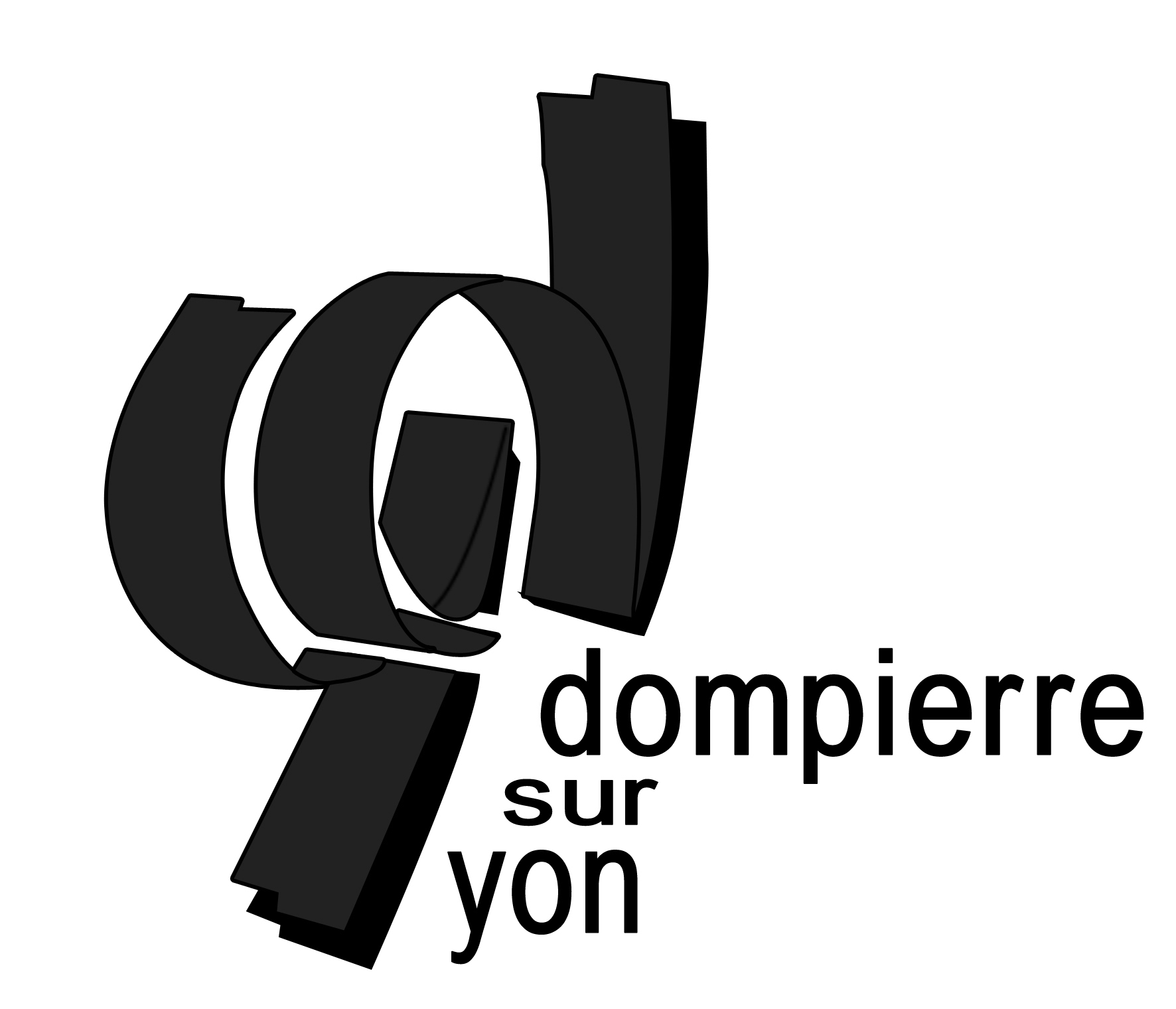 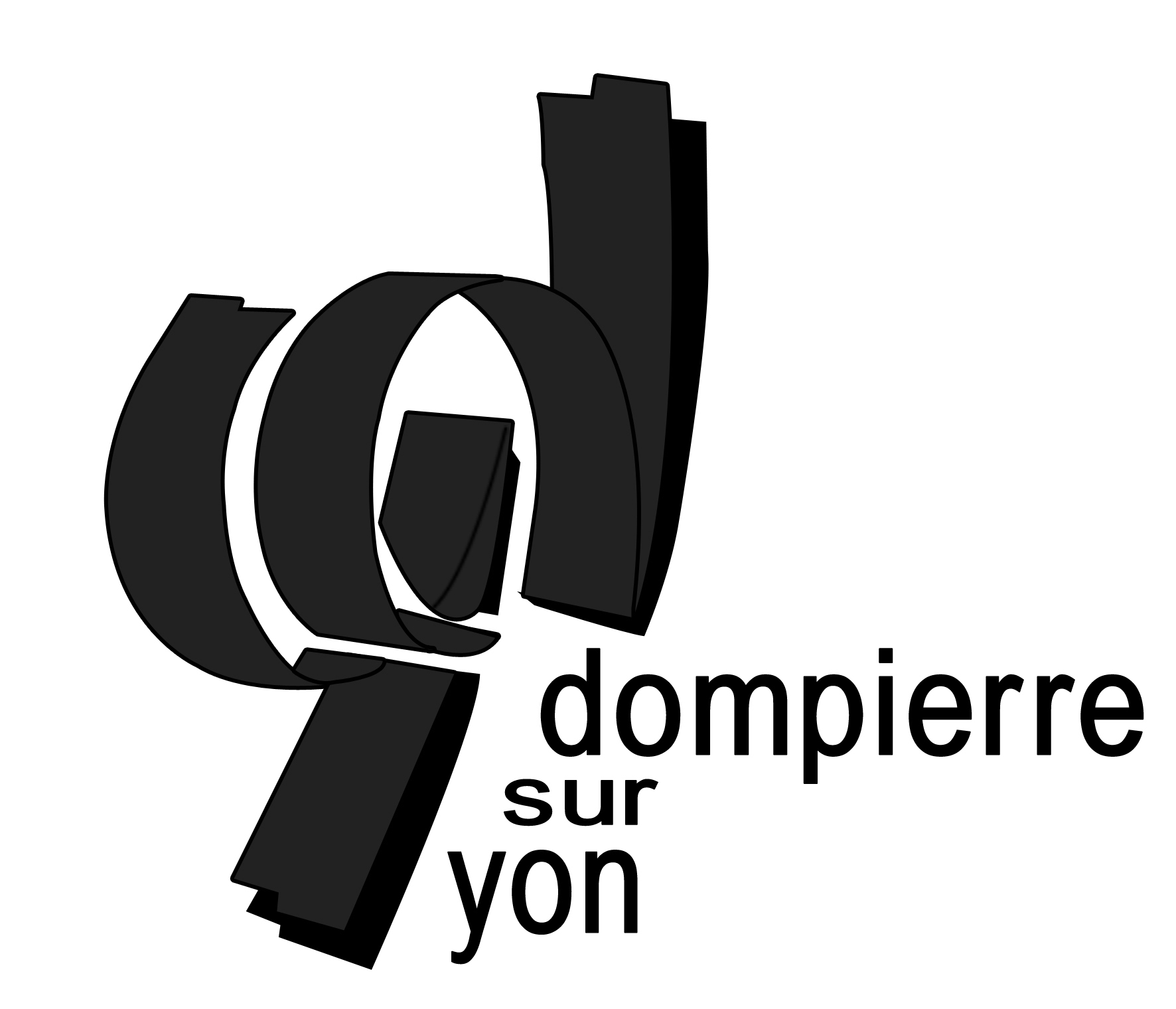 Inscription à retourner le 19 juin 2020Pièces à joindre au dossier : Une photo par enfant, assurance scolaire, attestation CAF, RIB et autorisation de prélèvement pour le prélèvement automatique, PAI (Protocole d'Accueil Individualisé) pour les enfants allergiques ou intolérants.L’attestation CAF OU MSA est obligatoire pour le calcul du tarif selon votre quotient familial, en l’absence le tarif le plus haut sera appliqué.La familleLe ou les enfantsChèque à l’ordre de régisseur principal Mode de paiement         	Chèque  Chèque + cesu   Carte bancaire   Prélèvement Autorisation de prélèvement (Joindre un RIB)Autorisation parentale Autorise les services municipaux à photographier mes enfants dans le cadre de leurs activités ou pour le bulletin municipal de la commune de Dompierre-sur-Yon. Autorise les services municipaux à prendre toute mesure qui s’impose en cas d’urgence (transporter l’enfant chez un médecin ou à l’hôpital.Restaurant scolaireTarifs du restaurant scolaire au 01/09/20119Demi-tarif pour le 3 eme enfant sauf pour les prestations de 1 €Accueil périscolaire(Horaires de l’Accueil périscolaire : 7h15 - 18h45)Tarifs de l’accueil périscolaire au 01/09/2019Demi-tarif pour le 3 eme enfant J’atteste avoir pris connaissance et accepté les règlements intérieurs consultables  sur le site internet : www.dompierre-sur-yon.fr,  rubrique "écoles".Représentant légal 1Représentant légal 2NOM, prénomAdresseMailNuméro CAF ou MSA (joindre l’attestation)Téléphone prioritaireTéléphone portableTéléphone travailNom et téléphone du médecin traitantAssurance N° de contratNOM, prénomDate de naissanceEcole fréquentéeEcole fréquentéeClasse Pierre Menanteau  Sacré Coeur Pierre Menanteau  Sacré Coeur Pierre Menanteau  Sacré Coeur Pierre Menanteau  Sacré CoeurNOM, prénom et adresse débiteurNom et adresse du créancierNom et adresse postale de l’établissement teneur du compte à débiterTrésor public30 rue Gaston Ramon 85000 La Roche-sur-YonIBANBICNOM, prénomLundiLundiMardiJeudiVendrediOccasionnelA compter deQuotient0/500501/700701/900901/11001101/13001301/1500>1501 et occasionnelPAI
repas fourni par les parentsadulteDompierrois et « commune conventionnés »1€1€2.80€3€3.20€3.40€3.80€1.60€6€Hors commune non conventionnés3.20€3.20€3.40€3.60€3.80€4€4.40€1.70€6€NOM, prénom                    Lundi                    Lundi                    LundiMardiMardiJeudiJeudiVendrediVendredimatinsoirmatinsoirmatinsoirmatinsoirPrestationquotient1/4h0/11001/4h1101/>1500GouterPetit déjeuner1/4h après 18h45Dompierrois et « commune conventionnés » 0,47€0.51€0,42€0,42€1,70€Hors commune non conventionnés0,53€0.57€0,50€0,50€1,75€